AXN/RXN W.S.In the example below, the action-reaction pair is shown by the arrows (vectors), and the action-reaction described in words.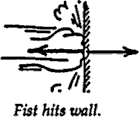 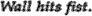 For the remaining situations, discuss with your neighbor the direction of the "action" vectors.In the first form provided, verbally state the "reaction" to the given "action".In the second form provided, state the direction of the "reaction" vector.Statement:  	Direction:  	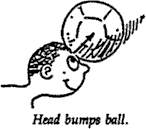 Statement:	 Direction: 	 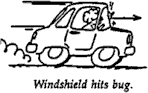 Statement:	 Direction:  	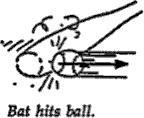 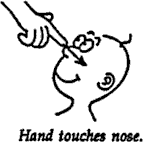 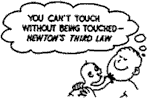 Statement:		 Direction:  	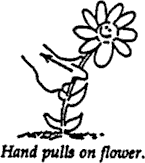 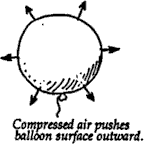 Statement:		 Direction:  		tatement:		 Direction:  	Statement:	 Direction:  	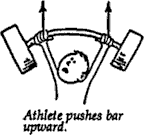 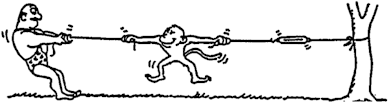 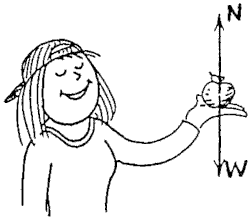 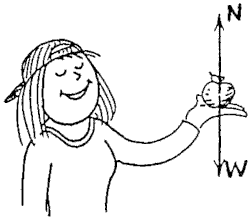 To say the weight of the apple is 1 N is to say that a downward gravitational force of 1 N is exerted on the apple by 	.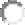 Nellie's hand supports the apple with normal force N, which acts in a direction opposite to W. We can say N 	.Since the apple is at rest, the net force on the apple is 	.N is equal and opposite to W. We 	say that N and W comprise an action-reaction pair.The reason is because action and reaction always 	,and here we see N and W 	.In accord with the rule, "If ACTION is A acting on B, then REACTION is B acting on A," if we say action is the earth pulling down on the apple, reaction is 	.To repeat for emphasis, we see that N and W are equal and opposite to each other 	.Another pair of forces is N [shown] and the downward force of the apple against Nellie's hand [not shown]. This force pair 	an action-reaction pair.Suppose Nellie now pushes upward on the apple with a force of 2 N. The apple 	.and compared to W, the magnitude of N is 	.Once the apple leaves Nellie's hand, N is 	.and the net force on the apple is 	.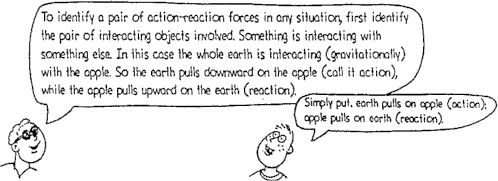 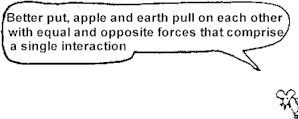 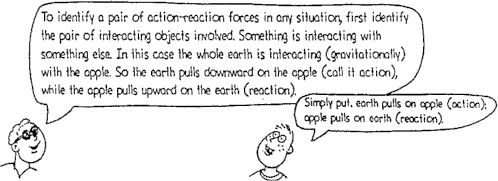 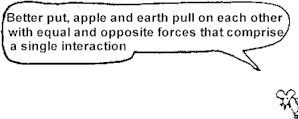 Refer to the following information for the next two questions.A crate filled with delicious junk food rests on a horizontal floor. Only gravity and the support force of the floor act on it, as shown by the vectors for weight W and normal force N.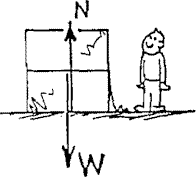 The net force on the crate is 	.Evidence for this is 	.Refer to the following information for the next three questions.A slight pull P is exerted on the crate, not enough to move it.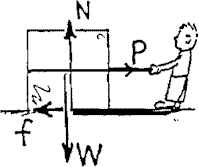 A force of friction f now acts, which is 	P.This type of friction is called 	friction.The net force on the crate is 	.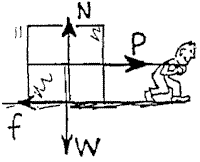 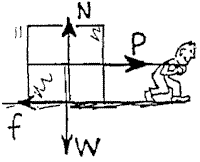 Friction f is 	P.This type of friction is called 	friction.Constant velocitv means acceleration is 	.The net force on the crate is 	zero.Refer to the following information for the next two questions.Pull P is further increased and is now greater than friction f.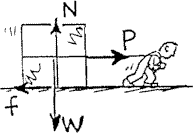 The net force on the crate is 	zero.The net force acts toward the right, so acceleration acts toward theSummary Questions	If the pulling force P is 150 N and the crate doesn't move, what is the magnitude of the static friction, f?If the pulling force P is 200 N and the crate doesn't move, what is the magnitude of the static friction, f?If the force of sliding friction is 250 N, what force is necessary to keep the crate sliding at constant velocity?If the mass of the crate is 50 kg and sliding friction is 250 N, what is the acceleration of the crate when the pulling force is 250 N?If the mass of the crate is 50 kg and sliding friction is 250 N, what is the acceleration of the crate when the pulling force is 300 N?If the mass of the crate is 50 kg and sliding friction is 250 N, what is the acceleration of the crate when the pulling force is 500 N?On a previous worksheet we considered only the weight vector W for a block on a friction-free incline. Here we also consider the normal force N.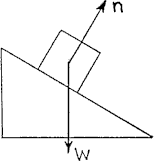 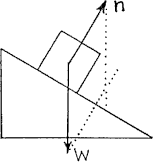 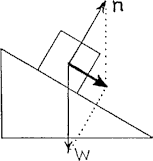 Note the net forces [bold vectors] for the blocks below.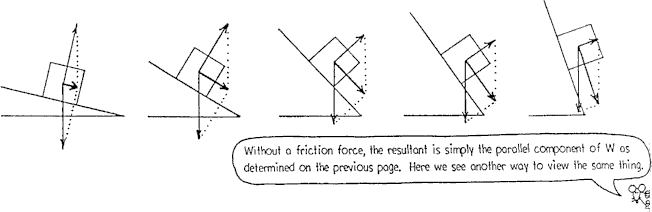 For a steeper incline, N 	.For a steeper incline, the net force 	.How does the net force compare to the parallel component of W as determined on the previous worksheet?Refer to the following information for the next five questions.The block slide down a curved ramp. In each location, the net force resultant of W and N are parallel to the ramp surface. Draw N for location A, B, and C, and construct parallelograms and the net forces.At which location is the net force greatest?At which location is the acceleration greatest?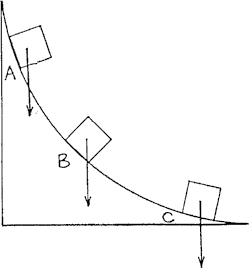 As the speed of the block increases, acceleration 	.On inclined flat planes, acceleration down the incline 	.On curved inclines, acceleration 	.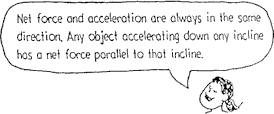 a.   There is 	because the block has no tendency to slide.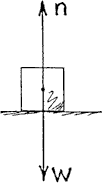 Refer to the following information for the next four questions.At rest on the incline, friction acts. Note in the diagram below and to the right that the resultant f + n, shown by the dashed vector, is equal and opposite to W.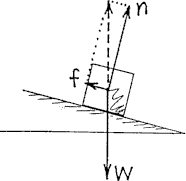 Here we see that the size of n is 	the size of W.You draw the resultant f + n for the block at rest on the steeper incline.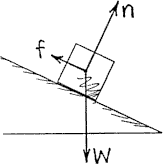 The resultant magnitude of f + n is 	the magnitude of W.As the angle of the incline increases, the magnitude of vector n 	.The block remains at rest on the still steeper incline. You draw in the vectors for equilibrium.How does the resultant f + n compare to W?Refer to the following information for the next four questions.Suppose the angle is increased and the block slides down the incline at constant velocity.Then the net force on the block is 	.If the angle is increased even further, then acceleration 	.Further steepness of the incline means 	acceleration down the plane.When the incline is vertical, acceleration is 	.FBD WorksheetIn each case, a rock is acted on by one or more forces. On a sheet of paper, draw an accurate vector diagram showing all forces acting on the rock, and no other forces. Use a ruler, and do it in pencil so you can correct mistakes.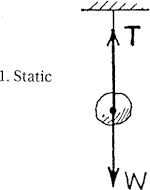 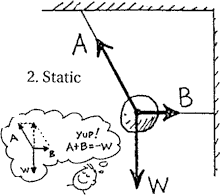 In the second diagram notice that the parallelogram rule shows the vector sum of A + B is equal and opposite to W (that is, A + B = -W). Also note that the vector along string A is longer than the vector along string B. This signifies that the tension in string A is greater than the tension in string B.Using a common length for each weight vector complete a parallelogram for diagrams 3 and 4. Then state which tension vector (in the left string or in the right string) is stronger; or if they are equal.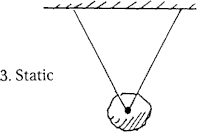 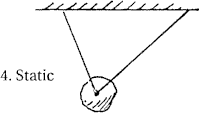 Refer to the following information for the next eight questions.In each situation, draw and label vectors for the appropriate forces. Then select which forces were present in each diagram:N for normal forcef for frictional forceW for gravitational force or weightAR for air resistance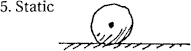 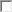 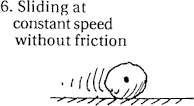 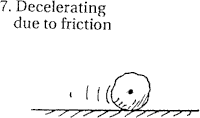 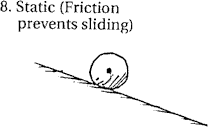 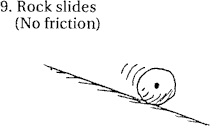 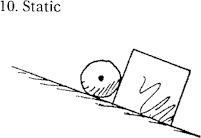 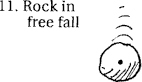 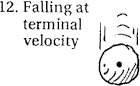 Consider the apple at rest on the table. If we call the gravitational force exerted on the apple action, what is the reaction force according to Newton's 3rd law?If a Mack truck and a Volkswagen have a head-on collision, which vehicle will experience the greater impact force?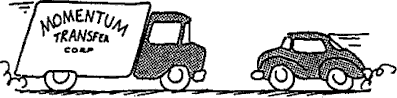 the Mack truckthe Volkswagenboth the same... it depends on other factorsthe earthher handequals Whas the same magnitude as Wzerononzerocancannotact on the same objectact on different objectsboth acting on the appleacting on different objectsthe apple pulling upon the earthNellie's hand pushing up on the appleand comprise an action-reaction pairbut do not comprise an action-reaction pairisis notis still in equilibriumaccelerates upwardthe sametwicenot the same, and not twicezerostill twice the magnitude of Wzeroonly Wstill W - N, a negative forcezerogreater than zeroless thanequal togreater thanstaticsliding or kineticrollingzerogreater than zeroless thanequal togreater thanstaticsliding or kineticrollingzerogreater than zeroless thanequal togreater thanless thanequal togreater thanleftrightWith no friction, Only two forces act: W and N. We put the tail of N at the block's center to coincide with the tail of W - so we can better find the resultantvia the parallelogram rule.We construct a parallelogram [dotted lines] whose sides are W and N to find the resultant W + N.The resultant is the diagonal as shown [bold vector]. This is the net force on the block.increasesstays the samedecreasesincreasesstays the samedecreasesABCABCincreasesremains constantdecreasesremains constantvariesremains constantvariesfrictionno frictionless thanequal togreater thanless thanequal togreater thandecreasesstays the sameincreaseszero.greater than zero.occursdoesn't occurlessmoreless than ggmore than gleft stringright stringequal tensionsleft stringright stringequal tensionsWNf